Slovenská komora medicínsko-technických pracovníkov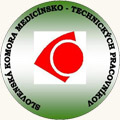 Sídlo : Karpatské námestie 7770/10A, 83106 BratislavaKancelária  : Hasičská 2 , 911 01 Trenčín, tel./fax.: 032/6494545,e-mail: info@skmtp.skInformácia o počte uznaných kreditov počas 5-ročného hodnotiaceho cykluKritériom pri hodnotení sústavného vzdelávania zdravotníckeho pracovníka , je dosiahnutie počtu kreditov podľa Vyhlášky 74/2019 Z.z.Hodnotenie vzdelávania sa vykonáva v pravidelných päťročných cykloch  počítaných odo dňa registrácie zdravotníckeho pracovníka.Sústavné vzdelávanie zdravotníckeho pracovníka sa hodnotí v aktuálne vykonávanom zdravotníckom povolaní. Ak zdravotnícky pracovník vykonáva súčasne viac zdravotníckych povolaní, hodnotenie vzdelávania sa vykoná v každom zdravotníckom povolaní osobitne.Sústavné vzdelávanie zdravotníckeho pracovníka sa hodnotí výsledkom hodnotenia „splnil“, ak zdravotnícky pracovník získal za hodnotené obdobie najmenej :1./ 50 kreditov v zdravotníckom povolaní verejný zdravotník, zdravotnícky laborant, nutričný terapeut, dentálna hygienička, rádiologický technik, technik pre zdravotnícke pomôcky, optometrista, farmaceutický laborant, očný optik, praktická sestra, zubný asistent alebo masér s odbornou spôsobilosťou v študijnom odbore masér2./ 25 kreditov v zdravotníckom povolaní sanitár 3./ 20 kreditov v zdravotníckom povolaní masér s odbornou spôsobilosťou v študijnom odbore masér pre zrakovo hendikepovaných.Ak zdravotnícky pracovník počas hodnoteného obdobia získa vyšší počet kreditov, ako je ustanovený v odsekoch vyššie, možno do nasledujúceho hodnoteného obdobia preniesť kredity prevyšujúce počet ustanovených kreditov, najviac však 20 % z ustanoveného počtu kreditov pre príslušné zdravotnícke povolanie / 1 skupina  - 10 kreditov ; 2 skupina – 5 kreditov a 3 skupina  - 4  kredity .Pokiaľ registrovaný zdravotnícky pracovník doručí  na sekretariát, prípadne si zaeviduje do systému vyšší počet kreditov ako stanovuje vyhláška, tieto mu nebudú evidované.Iveta Šluchováprezidentka SK MTP